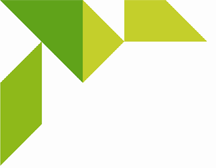 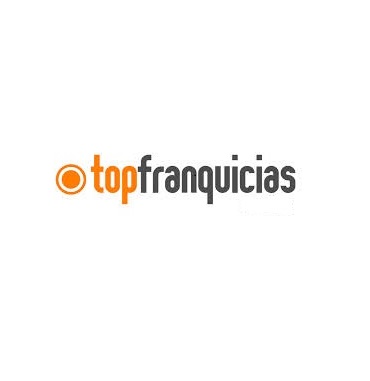 Síguenos en…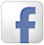 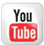 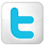 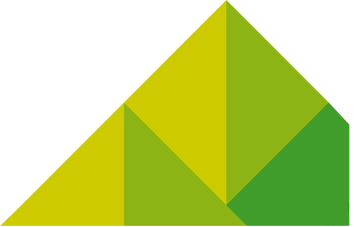 Entidad homologada: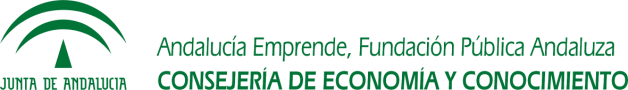 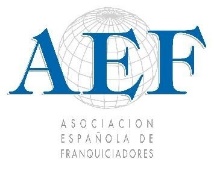 